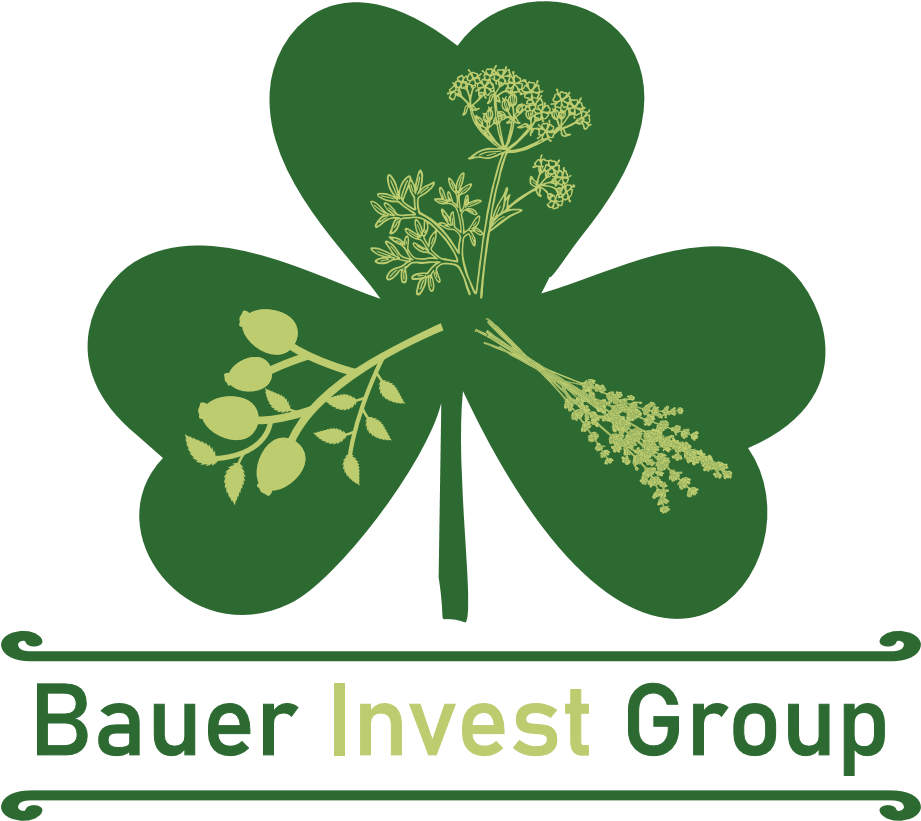 Бауер Инвест Гроуп е странска компанија во областа на фармацијата и нуди можности за усовршување на професионален план. Тимот од професионалци секогаш е спремен во пријатна и работна атмосфера да се вклучи во професионална соработка со вработените се со цел постигнување на подобар успех во компанијата. Компанијата во моментов има потреба од следните работни позиции:-      АГРОНОМ Потребни квалификации :  земјоделски факутет со насока ПОЛЕДЕЛСТВО ИЛИ ГРАДИНАРСТВО. Работното искуство ќе се земе во предвид. ЕКОНОМИСТ Потребни квалификации:Дипломиран економист;Одлично познавање на компјутери;Познавање на англиски јазикОдговорности и задачи:• Сметководствена евиденција и известување во врска со побарувања, обврски и парични текови;• Воспоставување на професионални контакти - внатрешни и надворешни;• Евиденција на влезни и излезни фактури и наплата;• Останати работи во областа на маркетингот.- ПРАВНИК/ПРИПРАВНИК Потребни квалификации: Дипломиран правник;Одлично познавање на компјутери;Познавање на англиски јазикОдговорности и задачи:• Работни односи и деловно право;• Интерни акти, регулатива и организација на друштва;• Организација и комуникација со државни институции;• Општи правни работи и изработка на интерни оперативни акти, облигациони односи-договориТЕХНИЧКА СЕКРЕТАРКА Потребни квалификации: Завршено ВСС- Правен или Економски факултет•    Претходно работно искуство ќе се смета за предност•    Познавање на работа со компјутери и MS Office пакет•    Познавање на англиски јазик: Одговорности и задачи:•    Основно познавање на канцелариска работа; Управување со административна документација;•    Познавање на работа со компјутери;•    Подготовка на фактури и документи за сметководство;•    Подготовка на договори и архивирање;•    водење на дневна агенда на генералниот директор,  вршење набавки за потребите на фирмата; •   Организира и врши административни, финансиски и организациски задачи при работењето•    Прием и проследување на повици, прием на нарачки, проследување на документи и пошта;•    Познавање на работа со e-banking-  АСИСТЕНТ НА  ГЕНЕРАЛНИОТ ДИРЕКТОР ( за внатрешни и надворешни работи во компанијата и подружниците во државата и странство)Потребни квалификации: Завршено ВСС;Познавање на англиски јазикОдговорности и задачи:• Секојдневно организирање на работниот ден на Генералниот директор;• Комуникација и координација со компаниите и лица со кои соработува Генералниот директор;• Закажување и организација на состаноци на Генералниот директор и менаџментот на компанијата;• Координација, комуникација, контрола во работата на компанијата и подружниците;• Изготвување на редовни извештаи и анализи за тековната работа во компанијата;• Комуникација со секторите во компанијата и координирање на иститеНа кандидатите им нудиме пријатна работна атмосфера.Задолжително за сите апликанти во CV-то да имаат слика и  да наведат за која работна позиција аплицираат! Работно време од 08.00-16.00 часот од Понеделник до Петок. Прекувремената работа која е неопходна за некои работни позиции ќе биде платена.Плата  од 20.000 до 60.000 во зависност од работната позиција и искуство.